CV No 2031918CURRICULUM VITAEMohamed Date of Birth    	              : May 10th, 1975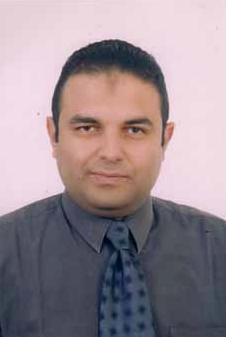 Nationality		: EgyptianVisa Status		: Employment visaMarital Status		: MarriedDriving license		: UAE License_____________________________________________________________________________________Professional experience:Logistics Team leader ( Customer Support & Operations)   (April 2016- present)Coordinates all activities within the station’s warehouse(s) with multiple projects to meet project deadlines and targets. Handling in/out transactions of multiple E commerce clients and to make sure that setting SLA’s are in place.Coordinate with internal domestic, express departments and the outsource courier company’s in for shipments delivery.Handle and resolve customer complaints Communicate with the warehouse operations on shipment updated based on customer requests and follow ups with other stations Issue weekly and daily report for all figures in terms of shipment delivery and service level. Meet with customers to understand their operational requirements and understand internal processes to initiate process planning for EDI projects Close monitoring to the team performance to help satisfy and retain customers  Resolve complaints on time to avoid any customer dissatisfaction which may impact customer retention.Ensure team performance is always up to the standard and complaints are handled on time to ensure customer retention Coordinates all activities and communication between the logistics department and other departments where needed. (Freight, Clearance, Domestic, Express...). Coordinates with the Logistics Product Manager on setting SLAs for new clients to come up with the best solution for the customer & the company. Follow up on quality audit results’ action items to make sure they are properly logged and worked on as planned. Issues customers invoices each month according to the published procedures. Sea freight operations team Leader (July 2014 – March 2016)Aramex Emirates LLC, U.A.E  Responsible for all the station freight operations including planning, establishing, negotiating and updating all rates. Handle all freight reporting, manage the invoicing process and finalize agreements with carriers and local trucking and packing companies’ accordance with company’s quality standers.Monitors the performance of all operations supervisors to ensure that all standards and procedures are being met. Ensures proper implementation of all company’s operational procedures and quality of service standards. Ensures the proper implementation of corrective and preventive action plans in operations. Evaluates the performance of team members, identifies their training needs and trains them. Follows up on operations supplies and handles the stock management. Coordinates with the station manager/ customer management teams when submitting new offers and having an input in the revenue/cost part of each product.  Seeks new ways and develops new methods to work smarter and more efficiently.  Ensures proper flow of information across the station and across the network if needed.  Follow up with the dispatchers to make sure that all scheduled pickups and deliveries have been done.  Review the shipment job costing sheet to make sure that all charges has been accounted for according to the available agreements. Sales & Operations leader – Packing & Removals  ( July 2010 – June 2014)Aramex Emirates LLC, U.A.E Leading a team of 4 sales, customer service executives and 40 operations members.Checking daily the job schedules to be sure that all booked jobs in progress and proper number of crew was sent.Monitor sales executives to ensure proper handling all inquiries and the correct information are provided to customers.Following up with sales executives for the customer's approval of sent quotation on daily basis. Making sure that all needed documents for the international shipment are preceded and shipments released on time.Follow up on payments collection with the accounts department.Monitoring the stock of packing materials to avoid shortage in. Assure that all team members have the required education and training to effectively participate on their assigned projectLead creativity, risk-taking, and continuous improvements in workflowProvide guidance to the team based on management direction.Customer Account Executive/sales - Packing & Removals  – ( September 2006-June 2010)Aramex Emirates LLC, U.A.E Selling the removal services to companies & individuals offering domestic and international services.Fully aware about operation procedure for personal effects packing, transportation ( for local moves) freight mode (land, sea ,air freight ) for international moves Communicate with global movers  agents (IAM members ) to get best rates and services either origin or destination rates Attain business growth as set in the targetsVisit and communicate with customers to build and develop customer relationship to ensure serving their needs.Build and maintain a regular flow of business opportunities and leadsSupport customers with their business needs and communicate with operational teams to ensure satisfactory service.Handle and resolve customer complaints to ensure customers are satisfied.Maintain proper customer informationProvide customers with offers/quotations and follow-up on opportunitiesDrive customers to pay on time as contracted and as per credit policies. Drive customers to utilize ARAMEX shipping tools to give customers control and visibility over their shipments and reduce cost of transactions by customers. Customer Service Representative (Call Center) June 2006 – September 2006  Aramex Emirates LLC, U.A.E Responsible for attending and resolving customer inquiries.	Providing rates and additional information to the customer.	To handle booking and claims.Handling operation in the domestics department. Providing support to sales team. 	Following up on shipments deliveries and pickup.Assisting in the training of new customer service representative and associates.Sales & Export Specialist   August 2002 – January 2006Unirab & Polvara Co. Alexandria – Egypt.Coordinate the deployment of Sales strategies with production department. Issuing and managing contracts with clientsCoordinating production schedules and arranging shipments.Controlling and Issuing shipping documents and ensure compliance with regulations. Controlling payment in time.EDUCATIONB.Sc. Commerce –Alexandria University, June 2002LANGUAGES & COMPUTER SKILLSFluent in Arabic and English.Microsoft Office and the Internet. TRAINING, CERTIFICATIONS & LICENSESSales Techniques; International Executive Service Corps (USAID Allied Center); Egypt 2004 Introduction to Service Quality & ISO 9000; Centers for Quality Assurance; Alex. 2002Credit control Improving your sales skills Telesales.business writing skills  Customer relationship.Time management. Freight operations.Logistics operations.Mohamed El Sabaa – CV No 2031918To interview this candidate, please send your company name, vacancy and salary offered details along with this or other CV Reference Numbers that you may have short listed from http://www.gulfjobseeker.com/employer/cvdatabasepaid.php addressing to HR Consultant on cvcontacts@gulfjobseekers.comWe will contact the candidates to ensure their availability for your vacancy and send you our service HR Consulting Fees quotation for your approval. Whatsapp +971504753686______________________________________